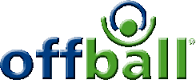 RICHIESTA DISPENSA OFFBALLViene spedita in formato cartaceo, per un contributo di € 10,00 (dieci/00) comprese le spese di spedizione.Non è possibile utilizzare la carta docente.Nella richiesta indicare l’indirizzo preciso anche allegare fotocopia del bonifico di versamento e inviare alla segreteria dell’Associazione: asadit@tiscali.itI dati per il bonifico sono:  Offball Sport A.S.D. – A.P.S.  C/C Bancario – Codice IBAN IT04K0871383900000000425279 intestato A.S.D. – A.P.S. Offball SportL’Associazione non emette fattura o ricevuta fa fede la copia del bonifico bancario.La dispensa viene spedita tramite Posta entro 4 giorni dall’ordine ricevuto.